اختبار نهاية الفصل الدراسي الثاني لمقرر المهارات الرقمية (الجانب العملي)للصف ثاني متوسط ( الدور الأول ) للعام الدراسي 1445هـاقلبي الصفحة <<<انتهت الأسئلة ,,, بالتوفيق غاليتيمعلمة المادة :                                   مديرة المدرسة : 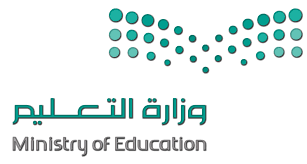 الاختبار العملي الورقي النهائي للفصل الدراسي الثاني للعام1445هـ(الدور الأول)السؤال الأول : أ- اكتب نتيجة تنفيذ الخطوات التالية : -   					 درجتان لكل فقرة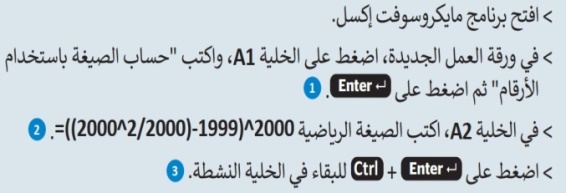 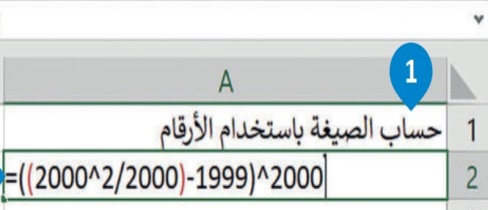 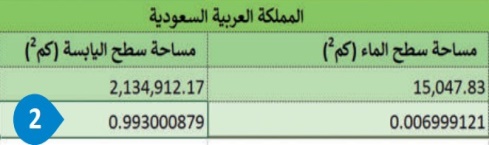 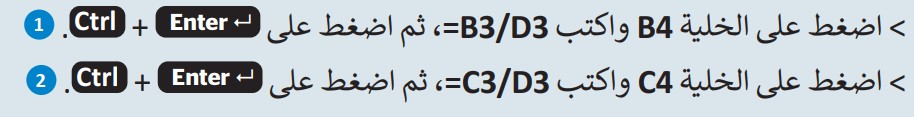 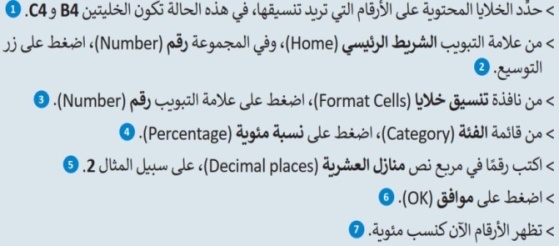 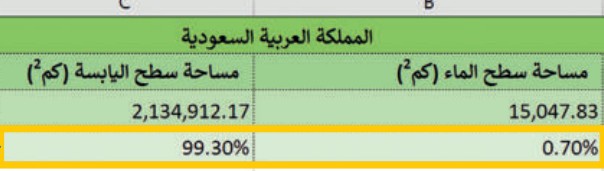 0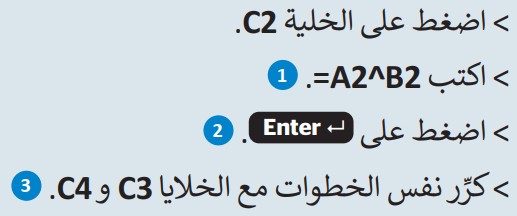 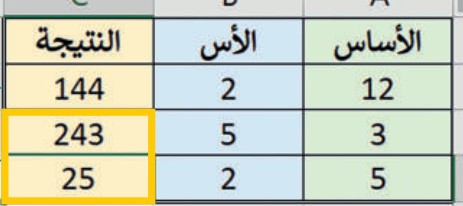 ب- ضع رقم الناتج الصحيح أسفل المقطع البرمجي المناسب:					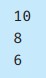 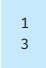 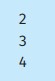 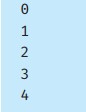 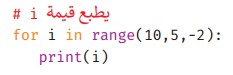 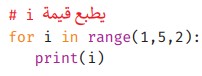 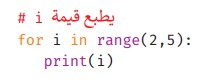 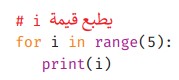 السؤال الثاني : أ-ضع علامة √ أمام العبارة الصحيحة وعلامة X أمام العبارة الخاطئة :   درجة لكل فقرةب- اكتب نتيجة تطبيق الخطوات :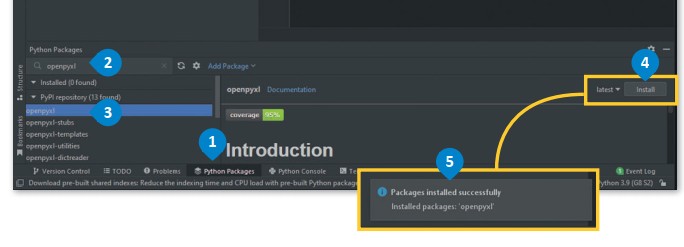 ج- اكتب نوع الحلقة : 	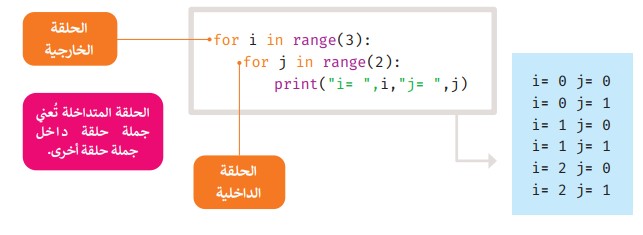 اختبار نهاية الفصل الدراسي الثاني لمقرر المهارات الرقمية (الجانب العملي)للصف (ثاني متوسط انتساب) ( الدور الأول ) للعام الدراسي 1445هـالسؤال الأول : رتبي أولويات العمليات الحسابية : اكتبي رموز العمليات الحسابية في اكسل:اقلبي الصفحة <<<السؤال الثاني : اكتبي نتيجة الخطوات التالية في إكسل :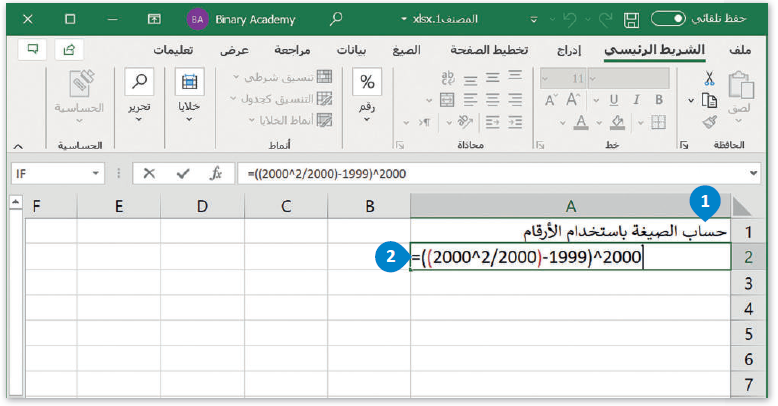 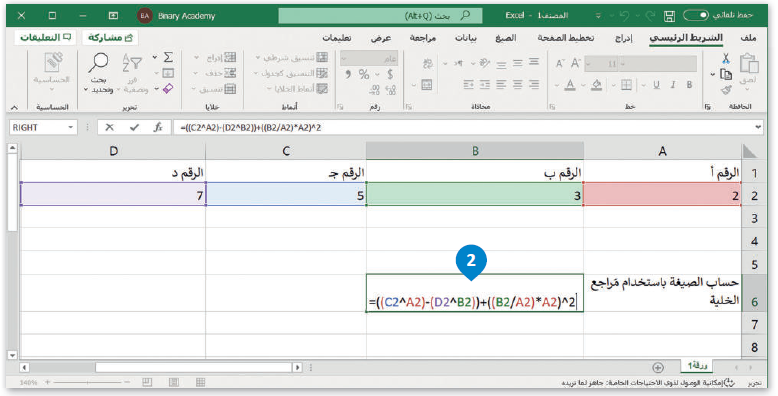 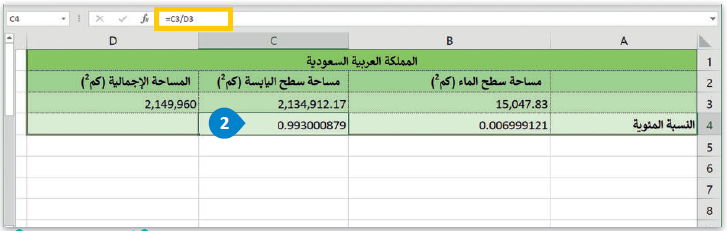 اقلبي الصفحة <<<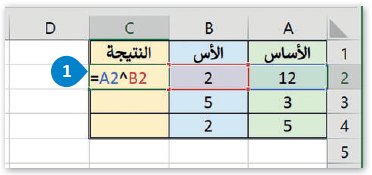 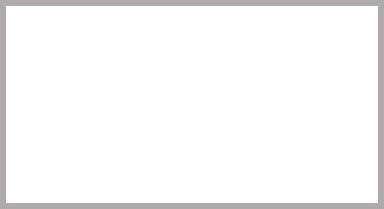 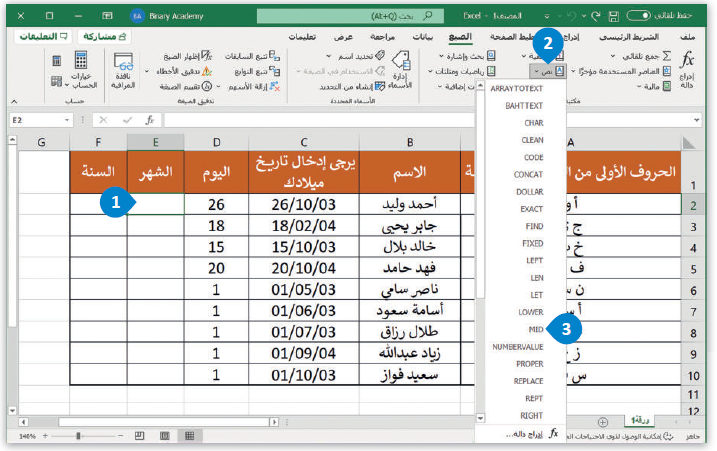 السؤال الثالث : اكتبي مخرجات البرامج التالية بلغة بايثون : 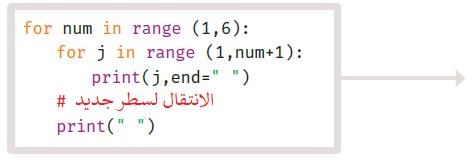 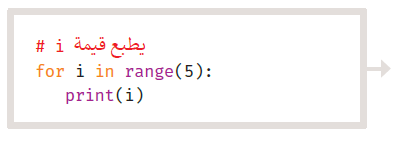 اقلبي الصفحة <<<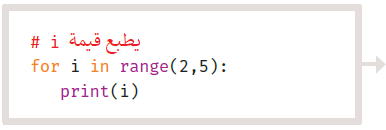 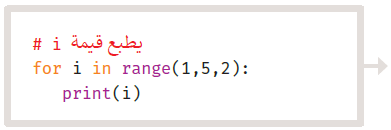 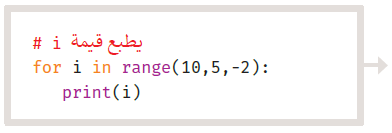 انتهت الأسئلة ,,, بالتوفيق غاليتيمعلمة المادة :                                                   مديرة المدرسة : 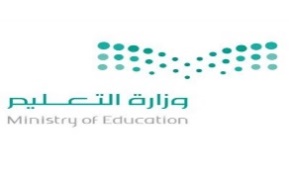 السؤال الأول:أجرت المدرسة بعض الأبحاث لمعرفة المادة المفضلة لدى الطلبة، في الاستبيان أدناه يمكنك رؤية عدد الأصوات لكل مادة.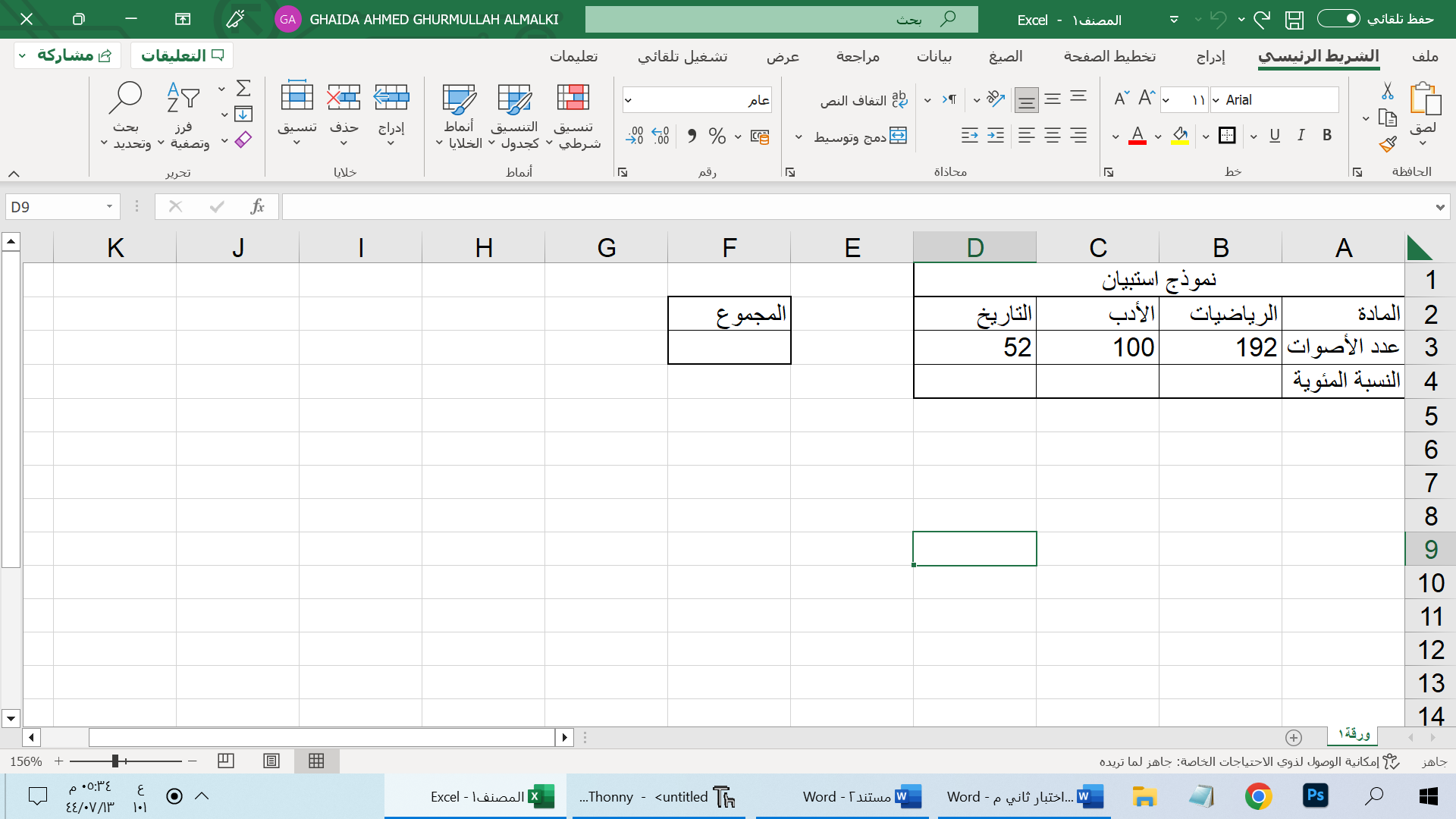 السؤال الثاني:السؤال الثالث: 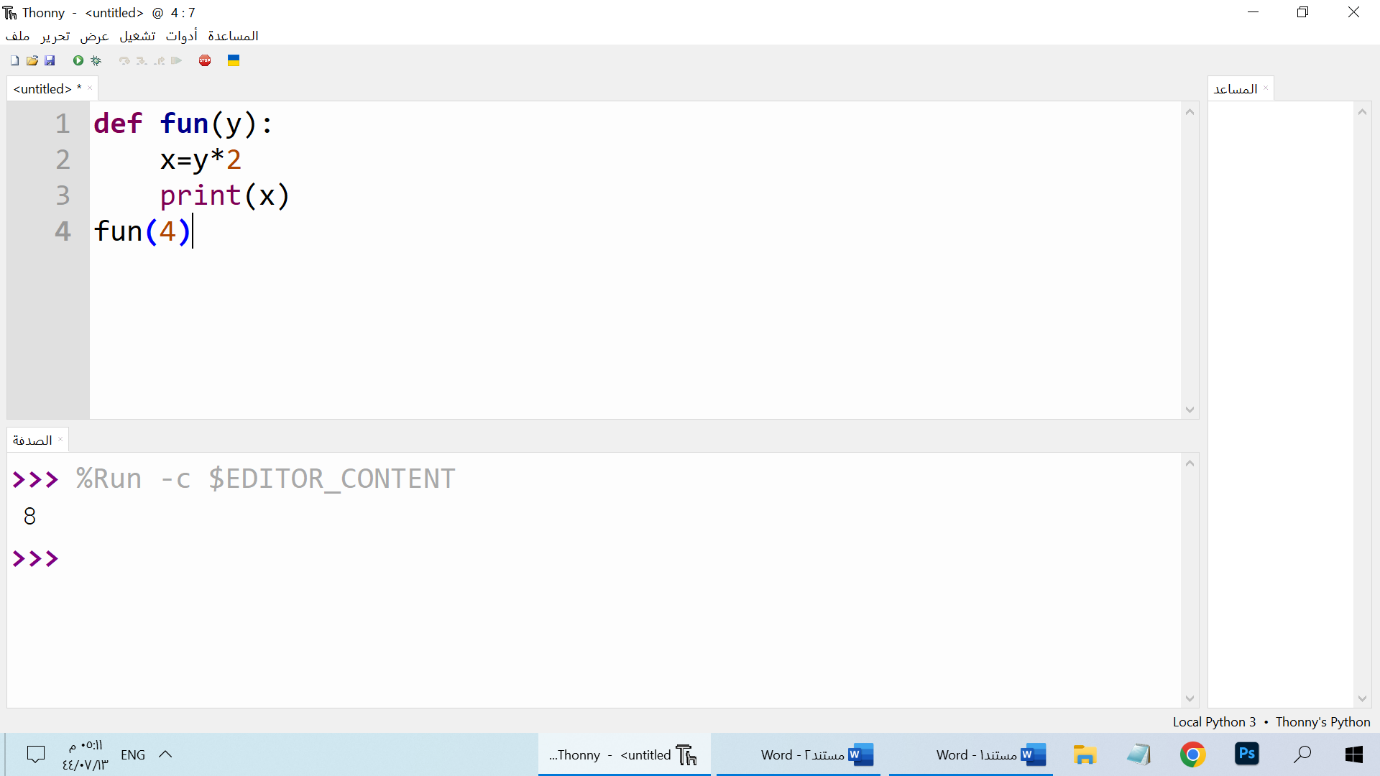 استخرجي ما يلي من خلال المقطع البرمجي الذي أمامك:			اسم الدالة: ....................................................................المعاملات: ....................................................................الوسائط: ....................................................................مخرجات البرنامج: ....................................................................الاختبار النهائي لمادة المهارات الرقمية (العملي)   للصف (الثاني المتوسط)  الفصل (الثاني)  الدور (الأول)  لعام 1445 هـالسؤال الأول: أ- ضعي علامة (      ) أو (    x   ) أمام كل فقرة مما يلي:1: في بايثون تنهي عبارة الإيقاف break الحلقة التي تحتوي عليها.                             (                )2: يعد مرجع الخلية عنوان للخلية ويحدد موقعها.                                                      (                )3: في اكسل تستبدل دالة التبديل SUBSTITUTE جزءًا من النص في الخلية.                (                )4: يمكنك استخدام دالة اليسار والوسط واليمين في اكسل لاستخراج جزء من سلسلة نصية.  (                )ب-حددي معنى رسائل الخطأ التالية بوضع الرقم في المكان المناسب:ج-رتبي أولويات العمليات الحسابية في الجدول التالي: السؤال الثاني:  أ-اختاري الإجابة الصحيحة:ب-كم مرة سينَفذ أمر الطباعة (Print()) ؟انتهت الأسئلةدعواتي لكن بالتوفيق والسدادالمملكة العربية السعوديةوزارة التعليمإدارة التعليم المتوسطة 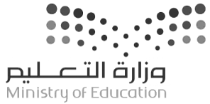  اختبار مقرر: المهارات الرقمية الصف: ثاني متوسط  زمن الاختبار: ساعة واحدة  الدرجة النهائية : 25مالمطلوبالدرجة المحددةالدرجة المستحقة1افتحي برنامج (مايكروسوفت إكسل) واكتبي الجدول: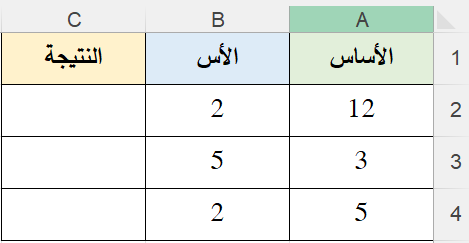 نسقي حدود الجدول من اختيارك.قومي بحساب القوى ( الأساس – الأس ) في الجدول .62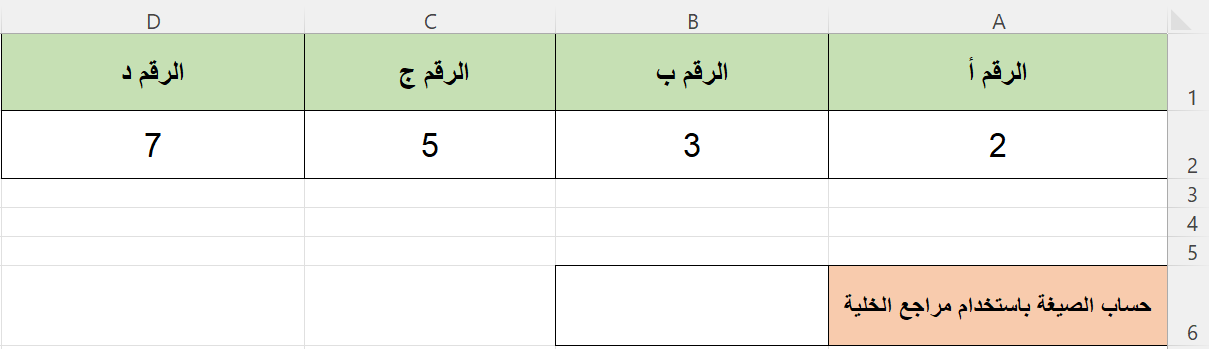 افتحي ورقة جديدة بنفس الملف .اكتبي الجدول السابق ونسيقه من اختيارك.احسبي الصيغة باستخدام مراجع الخلية كالتالي :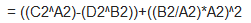 73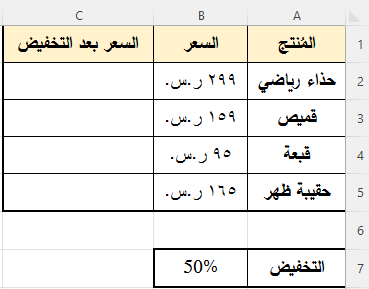 افتحي ورقة جديدة بنفس الملف .اكتبي الجدول السابق ونسيقه من اختيارك .احسبي السعر بعد التخفيض من خلال المرجع المطلق لصف.احفظي المصنف باسمك على سطح المكتب .12السؤال الاولالسؤال الثانيالمجموعتوقيع المصححتوقيع المراجع1دالة اليمين RIGHT)) تستخرج عدد من  الحروف على الجانب الأيسر من النص في خلية2إذا ظهرت رسالة الخطأ "####" في خلية فهذا يعني أن القيمة أو النص أكبر من الخلية3لا يمكن الوصول للمعاملات إلا من خلال الدالة (local Variables)4لإجراء العمليات الحسابية على قيم الخلايا ستحتاج إلى تحوليها إلى عدد عشري (float)5لطباعة الانماط في بايثون تحتاج إلى تحديد عدد الأعمدة والصفوف6لرسم مثلت باستخدام النجوم نستخدم 5 حلقات forالمملكة العربية السعوديةوزارة التعليمإدارة التعليم المتوسطة  اختبار مقرر: المهارات الرقمية الصف: ثاني متوسط  زمن الاختبار: ساعة واحدة  الدرجة النهائية : 25اجراء عمليات الضرب والقسمةاجراء العمليات الموجودة بين قوسيناجراء عمليات الجمع والطرحاجراء العمليات التي تحتوي على أسسالضربالقسمةالجمعالطرحالاسالنسبة المئويةحساب الصيغة باستخدام مَراجع الخليةحساب الصيغة باستخدام الأرقامالتعامل مع النسب المئويةحساب القوىاستخدام دالة الوسط(MID)25مالمعاييرالدرجةالدرجة المستحقةملاحظاتقومي بفتح برنامج مايكروسوفت إكسل Excel2اكتبي النص والأرقام كما هو موضح3احسبي مجموع الأصوات1احسبي النسبة المئوية الممنوحة لكل مادة2نسقي الخلايا من B4 إلى D4 كنسب مئوية1المجموع9مالمعاييرالدرجةالدرجة المستحقةملاحظاتقومي بفتح تطبيق Thonny2اكتبي المقطع البرمجي الذي يطبع النمط التالي: استخدام حلقة خارجية2استخدام حلقة داخلية2ضبط المسافات البادئة2ضبط المسافات بين السطور2تشغيل البرنامج2المجموع124المملكة العربية السعوديةوزارة التعليمالإدارة العامة للتعليم بالمنطقة الشرقيةمكتب التعليم ......متوسطة ......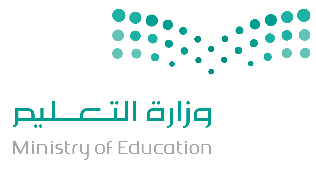 المادة: المهارات الرقميةالصف: ثاني متوسطالزمن: ساعة واحدةعدد الصفحات: صفحتانمعلمة المادة: .......السؤالالدرجة رقماًالدرجة كتابةالمصححةس1س2 1####تظهر الرسالة عندما تحاول القسمة على 02#DIV/0!تظهر الرسالة عندما يكون المرجع غير صالح3#REF!تظهر الرسالة عندما تكون النص الذي تكتبه أكبر من الخليةأولويات العمليات الحسابيةأولويات العمليات الحسابية12341لتعريف دالة جديدة في بايثون نستخدم الكلمة الأساسية:2هي مجموعة من الأوامر التي يتم تجميعها في مكان واحد وإعطائها اسماً ، ويتم تنفيذها من خلال استدعائها:أforأالوسائطبinputبالمتغيراتجdevجالدالة3أي من رموز العمليات الحسابية الأساسية في اكسل هو رمز الأس:4هي حلقة تستخدم في بايثون لتكرار مجموعة من الأوامر لعدد محدد من المرات:أ^أforب*بprintج-                             جwhile5يمكن انشاء مرجع مطلق في اكسل لا يتغير عند نسخه باستخدام علامة:6في بايثون تستخدم عبارة الإرجاع Return statement لـ:أ%ألطباعة متغيرات الدالةب$بلإنهاء تنفيذ استدعاء الدالةج@جلإدخال متغيرات الدالةاختاري الإجابة الصحيحةاختاري الإجابة الصحيحة12لن ينفذ ؛ لأن تنسيق الأوامر غير صحيحينفذ مرتانينفذ 3 مراتينفذ 5 مراتعدد المرات غير معروفينفذ 4 مرات